ESCUELA SUPERIOR POLITÉCNICA DEL LITORAL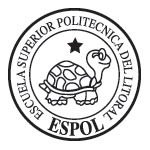 DEPARTAMENTO DE CIENCIAS FÍSICASII TÉRMINO 2012-2013SEGUNDA EVALUACIÓN DE FÍSICA ANombre: _________________________________ Paralelo: _____	  Firma: _____________________Pregunta 1 (3 puntos)Considere un planeta esférico homogéneo de densidad uniforme, ¿cuál sería la dependencia de la intensidad del campo gravitacional en la superficie de este planeta con su radio?a. Inversamente proporcional al cuadrado del radio del planetab. Inversamente proporcional al radio del planetac. No depende del radio del planetad. Proporcional al radio del planetae. Proporcional al cuadrado del radio del planetaJustifique su respuesta:Pregunta 2 (3 puntos)Un satélite gira alrededor de un planeta en una órbita circular de modo que su rapidez se mantiene constante. ¿Qué tipo de trabajo realiza la fuerza gravitacional: positivo, negativo o cero? ExpliquePregunta 3 (3 puntos)Un acróbata, para facilitar el equilibrio sobre una cuerda floja, extiende sus brazos. Explique por qué ocurre este efectoPregunta 4 (3 puntos)Un auto viaja al norte a 60 km/h y repentinamente gira hacia el este y sigue a 60 km/h. ¿Ha variado su energía cinética? Explique. ¿Ha variado su cantidad de movimiento? Explique.Pregunta 5 (3 puntos)Una partícula describe un movimiento armónico simple. Su velocidad máxima es 1.0 m/s y la aceleración máxima es 2.0 m/s2. ¿Cuál es la amplitud del movimiento? 0.25 m0.50 m1.00 mNo hay suficientes datosJustifique su respuesta:Ejercicio 1 (10 puntos)Una esfera maciza de radio R = 20 cm y masa     M = 3.0 kg está en reposo sobre un plano rugoso inclinado un ángulo  = 30º, sostenida por una cuerda horizontal tal como muestra la figura. 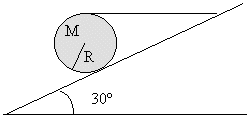 Establezca un sistema de referencia adecuado y construya el diagrama de cuerpo libre de la esfera.Calcular:la tensión de la cuerda.la fuerza normal del plano sobre el cuerpo.la fuerza de rozamiento que actúa sobre la esfera.Ejercicio 2 (10 puntos)Al inicio de una pista circular lisa en el plano vertical se encuentra en reposo un bloque de masa m2 = 2.0 kg, el cual es chocado horizontalmente por un bloque de masa m1 = 1.0 kg que lleva una rapidez constante de 10 m/s en forma inelástica     (e = 0.60). Determine la máxima altura h que asciende el bloque de masa m2.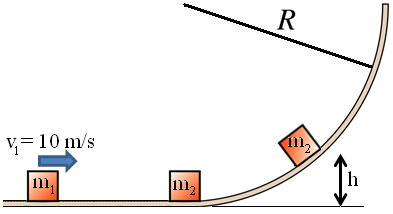 Ejercicio 3 (10 puntos)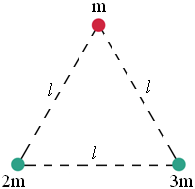 Tres masas puntuales están en los vértices de un triángulo equilátero imaginario de lado l, interactuando gravitacionalmente entre sí, como se muestra en la figura. Establezca un sistema de referencia adecuado y calcule la  fuerza gravitacional (magnitud y dirección) que actúa sobre la masa puntual superior.Ejercicio 4 (15 puntos)El sistema formado por una polea cilíndrica de masa             M = 0.8 kg y radio R = 0.30 m, un resorte de constante elástica k = 200 N/m, una cuerda sin peso que pasa por la polea uniendo al resorte con un bloque de masa m = 5.0 kg que está inicialmente en reposo como se muestra en la figura. Si perturbamos al sistema a partir del equilibrio, demuestre que el movimiento es armónico simple y determine el periodo de oscilación. Realice el diagrama de cuerpo libre de los tres elementos del sistema.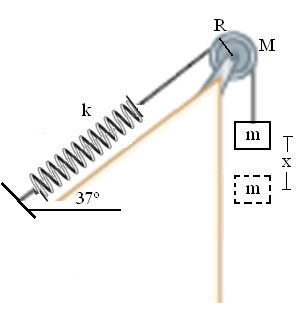 